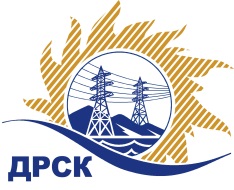 Акционерное общество«Дальневосточная распределительная сетевая  компания»ПРОТОКОЛпроцедуры вскрытия конвертов с заявками участников СПОСОБ И ПРЕДМЕТ ЗАКУПКИ: открытый электронный запрос предложений № 681893 на право заключения Договора на выполнение работ «Капитальный ремонт ПС К 110/6» для нужд филиала АО «ДРСК» «Хабаровские электрические сети» (закупка 1049 раздела 1.1. ГКПЗ 2016 г.).Плановая стоимость: 2 969 000,0 руб. без учета НДС; 3 503 420,0 руб. с учетом НДСПРИСУТСТВОВАЛИ: постоянно действующая Закупочная комиссия 2-го уровня ВОПРОСЫ ЗАСЕДАНИЯ КОНКУРСНОЙ КОМИССИИ:В ходе проведения запроса предложений было получено 3 заявки, конверты с которыми были размещены в электронном виде на Торговой площадке Системы www.b2b-energo.ru.Вскрытие конвертов было осуществлено в электронном сейфе организатора запроса предложений на Торговой площадке Системы www.b2b-energo.ru автоматически.Дата и время начала процедуры вскрытия конвертов с заявками участников: 05:38 27.07.2016Место проведения процедуры вскрытия конвертов с заявками участников: Торговая площадка Системы www.b2b-energo.ru Всего сделано 4 ценовых ставки на ЭТП.В конвертах обнаружены заявки следующих участников запроса предложений:Ответственный секретарь Закупочной комиссии 2 уровня                                  М.Г.ЕлисееваЧувашова О.В.(416-2) 397-242№ 683/УР-Вг. Благовещенск27 июля 2016 г.№Наименование участника и его адресПредмет заявки на участие в запросе предложений1ООО "ЭТК Энерготранс" (680054, г. Хабаровск, ул. Трехгорная 8)Заявка: подана 26.07.2016 в 04:18
Цена: 3 502 919,40 руб. (цена без НДС: 2 968 575,76 руб.)2ООО "Иннотэк" (680000, Россия, Хабаровский край, г. Хабаровск, ул. Фрунзе, д. 11)Заявка: подана 26.07.2016 в 05:08
Цена: 3 503 420,00 руб. (цена без НДС: 2 969 000,00 руб.)3ООО "ЭК "СВЕТОТЕХНИКА" (675029, Россия, Амурская обл., г. Благовещенск, ул. Артиллерийская, д. 116)Заявка, подана 26.07.2016 в 03:21
Цена: 9 109 600,00 руб. (цена без НДС: 7 720 000,00 руб.)